Please, first of all, accept my sincere apologies for the delay in providing a response to your request.Your request for information is replicated below, together with our response.the number of people held in the custody suite at Greenock police office on each day in 2023. Please provide the data in a table with each day's number listed. In response to your request, please find at the end of this letter a table which provides data on daily custodies at Greenock custody suite in 2023.Please be advised that the data includes all custody types and not every custody relates to an individual being an arrested person.If you require any further assistance, please contact us quoting the reference above.You can request a review of this response within the next 40 working days by email or by letter (Information Management - FOI, Police Scotland, Clyde Gateway, 2 French Street, Dalmarnock, G40 4EH).  Requests must include the reason for your dissatisfaction.If you remain dissatisfied following our review response, you can appeal to the Office of the Scottish Information Commissioner (OSIC) within 6 months - online, by email or by letter (OSIC, Kinburn Castle, Doubledykes Road, St Andrews, KY16 9DS).Following an OSIC appeal, you can appeal to the Court of Session on a point of law only. This response will be added to our Disclosure Log in seven days' time.Every effort has been taken to ensure our response is as accessible as possible. If you require this response to be provided in an alternative format, please let us know.Recorded Custody Nominals, Greenock Custody Suite. 1 January - 31 December 2023 per dayAll statistics are provisional and should be treated as management information. All data have been extracted from Police Scotland internal systems and are correct as at 21/02/2024.Records were selected based on the Custody Start Date.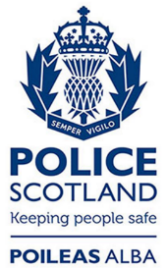 Freedom of Information ResponseOur reference:  FOI 24-0235Responded to:  23 February 2024DateCountDateCountDateCount01/01/20231402/05/20232030/08/20231902/01/20231203/05/20231431/08/20231003/01/20231704/05/20231801/09/20232004/01/20231005/05/20231802/09/20231405/01/20231406/05/20231303/09/20232006/01/2023707/05/20231504/09/20231407/01/2023708/05/2023805/09/20231608/01/2023709/05/20232306/09/20231609/01/20231010/05/20232507/09/20231110/01/20231711/05/20232208/09/20231211/01/20231312/05/20232209/09/20231012/01/20231313/05/20231910/09/20231413/01/20231614/05/20231111/09/2023614/01/20231615/05/20231012/09/20231915/01/20231416/05/2023913/09/20231916/01/20231217/05/2023914/09/20231517/01/20231218/05/20231715/09/20231918/01/2023719/05/20232316/09/20231319/01/2023920/05/20231717/09/20231220/01/20231221/05/20231018/09/20231421/01/20231122/05/2023919/09/20231522/01/20231523/05/20232120/09/20231023/01/2023424/05/20231421/09/20231424/01/20231025/05/20231122/09/20231325/01/20232026/05/20231623/09/2023826/01/20231127/05/20231424/09/20231127/01/20231228/05/20231525/09/20231028/01/20231629/05/2023826/09/2023829/01/2023930/05/2023927/09/20231630/01/20231431/05/20231628/09/2023931/01/20231301/06/20231329/09/2023901/02/20231402/06/20232330/09/20231402/02/20231503/06/20231201/10/20231103/02/20232104/06/2023702/10/2023604/02/20231305/06/20231703/10/2023705/02/20231206/06/2023804/10/20231606/02/20231007/06/20232005/10/20231907/02/20231408/06/20231106/10/20231508/02/2023909/06/20231807/10/20231109/02/20231510/06/20231008/10/20231710/02/20231511/06/20231109/10/20231311/02/2023812/06/20231210/10/20231712/02/20231313/06/20231011/10/20231013/02/20231214/06/20231212/10/20231214/02/20231715/06/20231013/10/20231215/02/20231116/06/20231914/10/2023816/02/20231617/06/20232015/10/2023617/02/20232318/06/2023919/10/2023118/02/20231019/06/20231120/10/2023619/02/2023820/06/2023621/10/2023820/02/20231321/06/20231422/10/20231221/02/20231522/06/20232023/10/20231422/02/20231223/06/20232424/10/20231423/02/20231024/06/20231525/10/20231124/02/20232225/06/20231126/10/2023425/02/20231426/06/2023827/10/2023826/02/2023727/06/20231028/10/20231427/02/20232028/06/20231129/10/20231528/02/2023829/06/20231430/10/20231201/03/2023930/06/20231731/10/20231302/03/2023901/07/20231801/11/20231603/03/20231202/07/2023902/11/20231004/03/20231103/07/20231203/11/20231805/03/20231304/07/20231804/11/20231606/03/2023105/07/20231405/11/20231807/03/20231006/07/20231706/11/20231208/03/20231107/07/20231607/11/2023109/03/20231808/07/20231009/11/20231310/03/20232309/07/20231010/11/20232211/03/20231110/07/20231211/11/20231312/03/2023811/07/20231612/11/20231313/03/20231312/07/20232613/11/2023714/03/20231413/07/20231214/11/20231415/03/2023914/07/20233115/11/20231316/03/2023615/07/20233316/11/20231517/03/20233316/07/20231317/11/20231718/03/20231117/07/20232318/11/20231419/03/20231218/07/20231119/11/20231520/03/20232019/07/20231120/11/20231521/03/20231920/07/20231221/11/20232022/03/20231821/07/20231622/11/2023623/03/20232722/07/20231723/11/20231824/03/20232423/07/20231624/11/20231225/03/20232724/07/2023725/11/20231326/03/20231525/07/2023726/11/20231127/03/20231226/07/20231027/11/20231028/03/20231927/07/20231428/11/20231329/03/20232428/07/20231329/11/20231430/03/20232329/07/20231730/11/20231231/03/20232430/07/20231801/12/20231101/04/20231431/07/20231002/12/20231202/04/2023901/08/2023603/12/20231003/04/20231202/08/20231304/12/20231404/04/20231203/08/20231005/12/2023805/04/20231704/08/20231606/12/20231506/04/20231405/08/20232007/12/20231307/04/20231206/08/20231208/12/20231408/04/20231507/08/20231409/12/20231809/04/2023908/08/20231710/12/2023810/04/2023809/08/20231711/12/20231211/04/2023910/08/20231112/12/2023812/04/20231511/08/20231413/12/20231313/04/20231212/08/20231914/12/20232114/04/20231613/08/2023915/12/20231315/04/20231614/08/20231116/12/20232216/04/20231115/08/20231217/12/20231217/04/20231616/08/20231618/12/20231318/04/20232017/08/20231219/12/20231519/04/20231118/08/2023820/12/20231920/04/20231619/08/20232021/12/2023921/04/20231620/08/20231522/12/20232122/04/20231821/08/2023923/12/20231323/04/2023622/08/20231724/12/20231324/04/20231323/08/20231325/12/2023825/04/20231924/08/20232126/12/20231726/04/20231125/08/20231927/12/20231327/04/20231526/08/20232428/12/20231328/04/20231927/08/2023529/12/20231029/04/20231628/08/20231030/12/20232030/04/2023829/08/20231131/12/20231601/05/202316